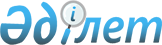 Об установлении квоты рабочих мест для лиц, освобожденных из мест лишения свободы и несовершеннолетних выпускников интернатных организаций
					
			Утративший силу
			
			
		
					Постановление акимата Каратобинского района Западно-Казахстанской области от 21 февраля 2012 года № 40. Зарегистрировано Департаментом юстиции Западно-Казахстанской области 29 марта 2012 года № 7-9-116. Утратило силу постановлением акимата Каратобинского района Западно-Казахстанской области от 11 ноября 2016 года № 179      Сноска. Утратило силу постановлением акимата Каратобинского района Западно-Казахстанской области от 11.11.2016 № 179 (вводится в действие по истечении десяти календарных дней после дня его первого официального опубликования).

      Руководствуясь Законами Республики Казахстан от 23 января 2001 года "О местном государственном управлении и самоуправлении в Республике Казахстан", от 23 января 2001 года "О занятости населения" в целях социальной защиты лиц, освобожденных из мест лишения свободы и несовершеннолетних выпускников интернатных организаций, испытывающих трудности в поиске работы, акимат района ПОСТАНОВЛЯЕТ:

      1. Установить квоту рабочих мест в государственных учреждениях и государственных коммунальных предприятиях для лиц, освобожденных из мест лишения свободы и несовершеннолетних выпускников интернатных организаций в размере одного процента от общей численности рабочих мест.

      2. Государственному учреждению "Каратобинский районный отдел занятости и социальных программ" принять необходимые меры, вытекающие из настоящего постановления.

      3. Настоящее постановление вводится в действие со дня первого официального опубликования.

      4. Контроль за исполнением настоящего постановления возложить на заместителя акима района С. Умурзакова.


					© 2012. РГП на ПХВ «Институт законодательства и правовой информации Республики Казахстан» Министерства юстиции Республики Казахстан
				
      Аким района

Н. Карагойшин
